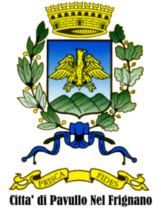 ALLEGATO “A – DOMANDA DI PARTECIPAZIONE COMUNE DI PAVULLO NEL FRIGNANOArea Servizi Tecnici Piazza Montecuccoli n. 141026 Pavullo nel FrignanoOGGETTO: Offerta di un immobile da adibire a sede del Centro per l’impiego di Pavullo nel Frignano– Comune di Pavullo nel Frignano Il sottoscritto      ………………………………………….…………………………nato il      ……………a      ………………………………(Prov.	     ….)  C.F     …………………………………………P.IVA     ……………………………………residente	in      …………………………………………via      …………………………………………n.      ………………………………………….   in proprio nella sua qualità di………………………………………………………………………della	Ditta	Individuale/Società/Ente/Associazione/Fondazione,	con	ragione  sociale      …………………………………………. e	sede	a      …………………………………………. via      …………………………………………n.      …………………………………………. C.F./P.I      …………………………………………e.mail      …………………………………………PEC      ………………………………………… recapito telefonico cell.      …………………………………………CHIEDEdi partecipare all'indagine di mercato per l’acquisto di un immobile da adibire a ufficio pubblico indetta dal Comune di Pavullo nel Frignano A tal fine ai sensi degli artt . 46 e 47 del D.P.R.  . 445 / 2000DICHIARA,di   essere   proprietario   dell'immobile ubicato in Pavullo nel Frignano via      ………………………………………… n     …………………………………………. censito al Catasto Urbano del Comune di Pavullo nel Frignano al Foglio     ………………………………………….  Part     ………………………………………….  sub     …………………………………………. e che l’immobile è libero da vincoli, cose e persone;di essere interessato a vendere l'immobile e di manifestare a tal fine il proprio consenso ad essere contattato dal Comune  di Pavullo nel Frignano nel caso in cui la propria offerta sia considerata accettabile;di non essere interdetto/i, inabilitato/i o fallito/i e che a proprio carico non sono in corso procedure che denotino lo stato di insolvenza o la cessazione dell'attività;che la Ditta individuale/Società/Ente/Associazione/Fondazione non si trova in stato di fallimento,di liquidazione coatta, di concordato preventivo o sottoposta a procedure concorsuali o a qualunque altra procedura che denoti lo stato di insolvenza o la cessazione dell'attività e non è destinataria di provvedimenti giudiziari che applicano le sanzioni amministrative di cui al D. Lgs 231/2001;che non siano avviati nei propri confronti procedimenti per la dichiarazione di una delle situazioni di cui ai precedenti punti 3) e 4);che non risultano a proprio carico, l'applicazione della pena accessoria dell'incapacità a contrarre con la Pubblica Amministrazione o la sanzione o del divieto di contrarre con la Pubblica Amministrazione;di essere consapevole che, qualora fosse accertata la non veridicità del contenuto delle presenti dichiarazioni, il contratto non potrà essere stipulato ovvero, se già firmato, lo stesso potrà essere risolto di diritto dal Comune di Pavullo nel Frignano ai sensi dell'art. 1456 cod. civ.;di eleggere il proprio domicilio per ogni eventuale comunicazione da effettuarsi anche ai sensi della L. 241/90 e ss. mm. in via      …………………………………………n.      ………………………………………….di	accettare	tutte	le	condizioni	previste	nell'avviso	pubblicato	sul	sito	internet www.comune.pavullo-nel-frignano.mo.it; per ogni comunicazione indica i seguenti recapiti     …………………………………………     …………………………………………     …………………………………………Ai sensi del Regolamento (UE) 2016/679 si autorizza il trattamento dei dati personaliLuogo e data       …………………………………………FIRMA      …………………………………………allegare fotocopia di un documento d'identità personale del sottoscrittore